P E M E R I N T A H   K O T A   K E N D A R I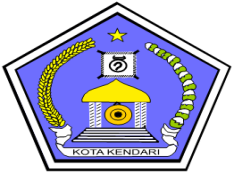 BADAN  KEUANGAN  DAN  ASET DAERAHJalan Drs. H. Abdullah Silondae No. 8 KendariLAPORAN  KEGIATANDalam Pelaksanaan kegiatan Sosialisasi Arah Kebijakan Pengelolaan Keuangan Daerah dan Pelatihan Teknis SIPD Keuangan Daerah dibuka secara resmi oleh Bapak Asisten Administrasi Pemerintahan dan Kesejahteraan Rakyat Sekretariat Daerah Kota Kendari pada tanggal 29 Oktober 2021. Kegiatan ini dihadiri oleh Ketua DPRD Kota Kendari, Inspektur, Kepala OPD, Camat dan Lurah Se-Kota Kendari. Kegiatan ini bertujuan untuk melakukan pendampingan proses perekaman pengeluaran pada SIPD Penatausahaan dan Penjelasan Peraturan Menteri Dalam Negeri Nomor 77 tentang Pengelolaan Keuangan Daerah, kegiatan Sosialisasi ini dibebankan pada Dokumen Pelaksanaan Anggaran Badan Keuangan dan Aset Daerah Kota Kendari.Dalam kegiatan ini Direktur Perencanaan Anggaran Daerah Bapak DR. Bahri, S.STP.,M.Si memberikan Keynote Speech dilanjutkan penjelasan dari Tenaga Ahli Kementerian Dalam Negeri RI tentang SIPD, lalu proses Perekaman Pengeluaran pada SIPD Penatausahaan diakhir kegiatan saat penutupan diumumkan capaian hasil proses perekaman masing-masing SKPD Lingkup Pemerintah Kota Kendari sehingga memotivasi para Bendahara dalam menyelesaikan proses perekaman pengeluaran.Berikut Dokumentasi Kegiatan Sosialisasi Arah Kebijakan Pengelolaan Keuangan Daerah dan Pelatihan Teknis SIPD Keuangan Daerah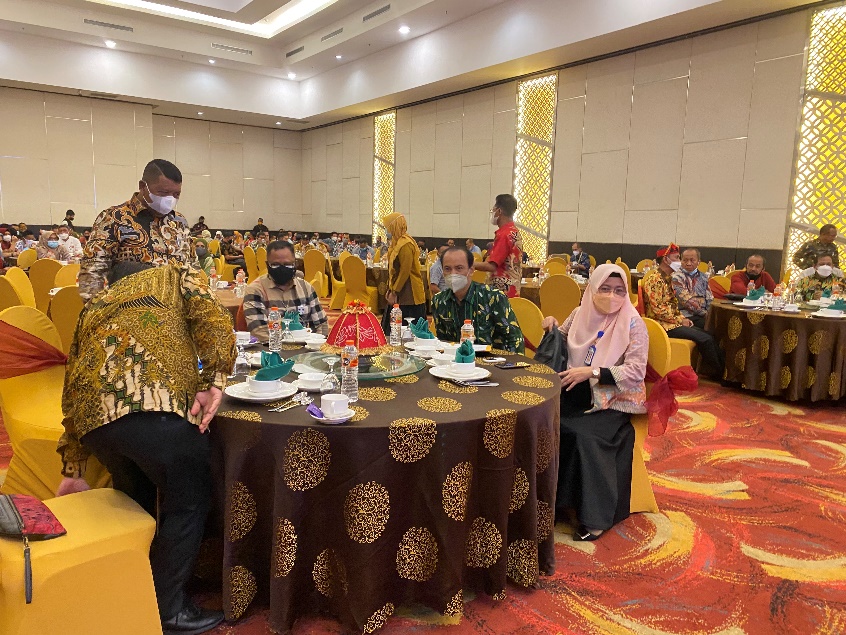 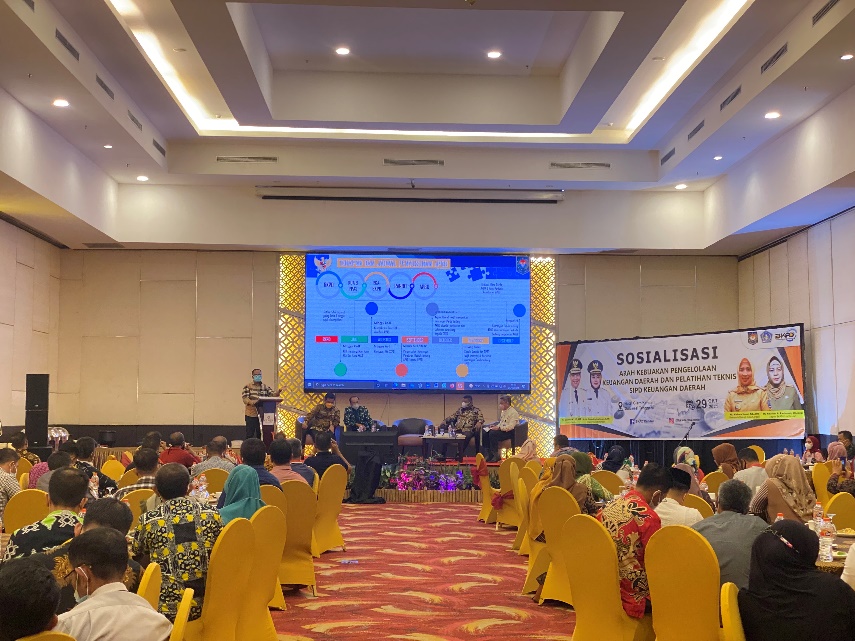 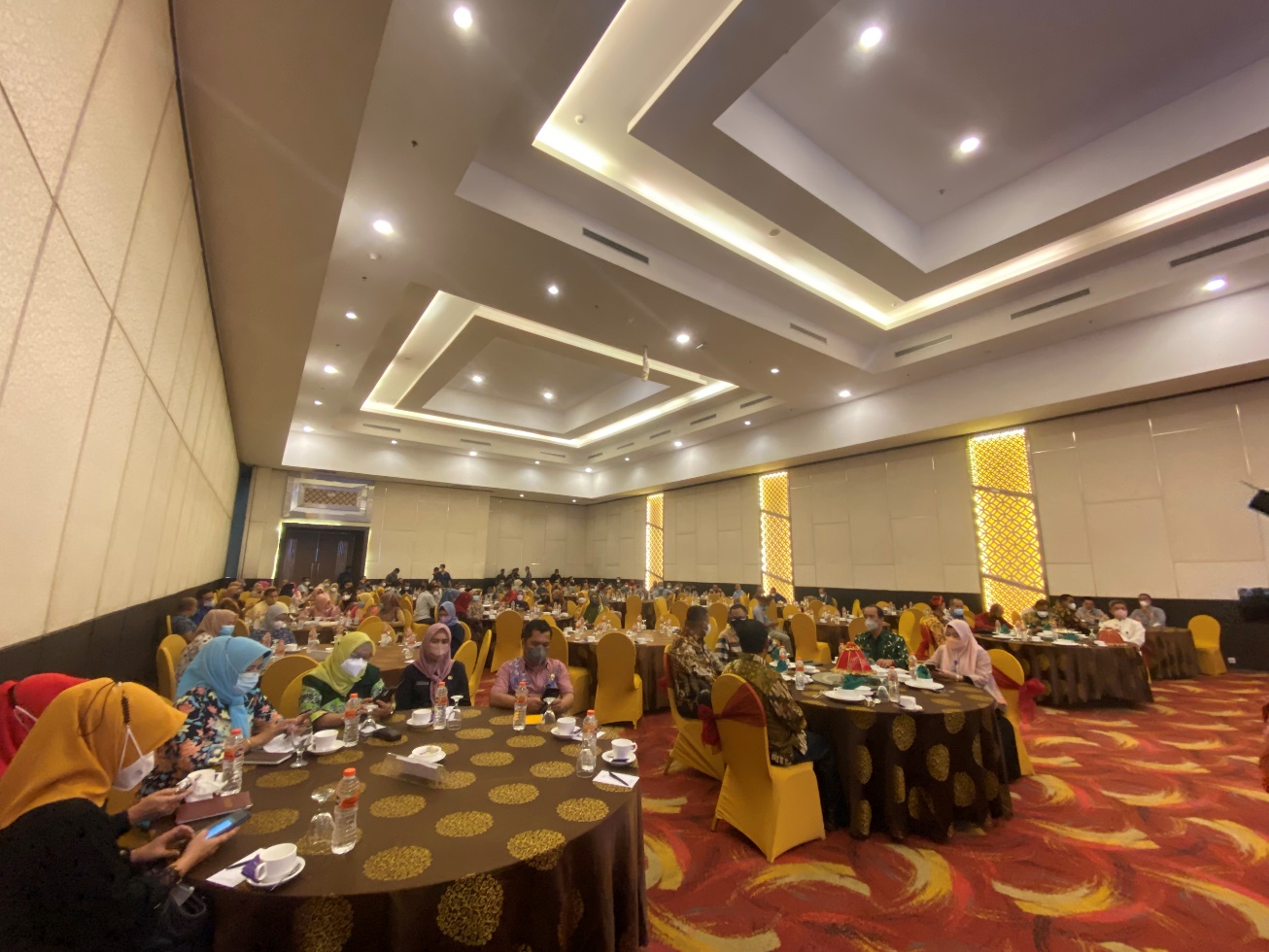 Nama Kegiatan		Waktu PelaksanaanTempatPeserta	  :  :  :  :Sosialisasi Arah Kebijakan Pengelolaan Keuangan Daerah dan Pelatihan Teknis SIPD Keuangan Daerah29 s.d. 30 Oktober 2021Hotel Claro - KendariSeluruh Bendahara Pengeluaran dan Penerimaan SKPD Lingkup Pemerintah Kota Kendari